В краевом Доме работников образования 7 декабря состоялась торжественная церемония награждения победителей краевого творческого конкурса «Учитель.Школа.Жизнь» в 2018 году. Конкурс проводится ежегодно по инициативе редакции газеты «Вольная Кубань» и при поддержке краевой организации Профсоюза.в номинации «Сердце, отданное детям»: автор - Людмила Гордиенко, педагог-организатор муниципального бюджетного учреждения дополнительного образования Дом детского творчества станицы Старощербиновской муниципального образования Щербиновский район и герой Людмила Ивановна Фоменко, педагог дополнительного образования муниципального бюджетного учреждения дополнительного образования Дом детского творчества станицы Старощербиновской муниципального образования Щербиновский район.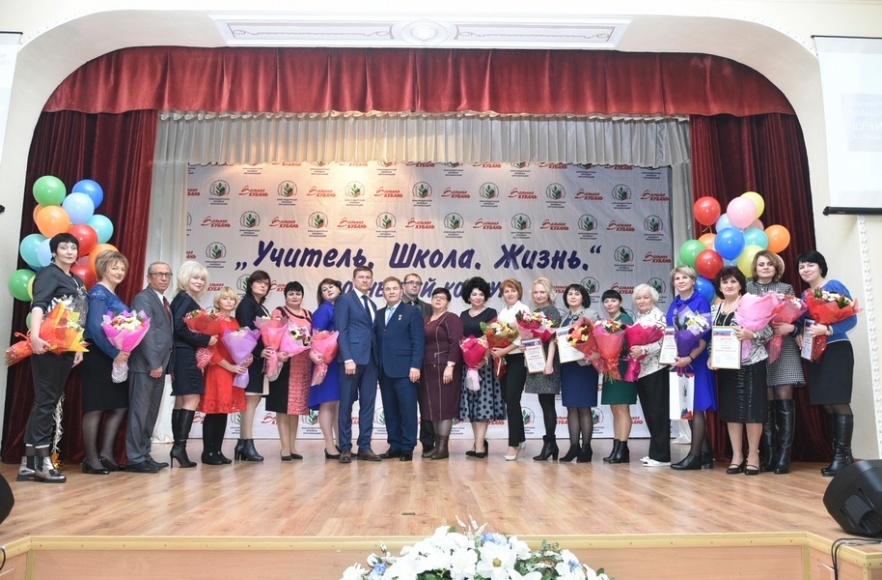 